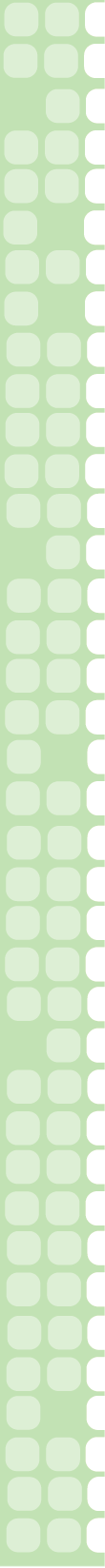 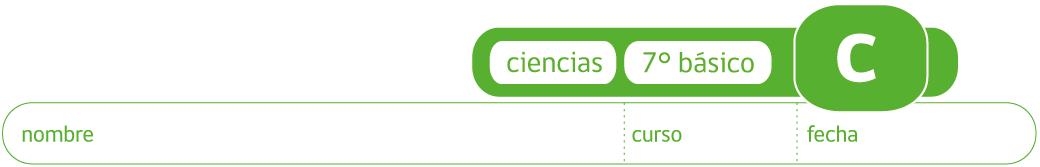 INTERACCIONES BIOLÓGICASObserva el siguiente dibujo de un ecosistema chileno y responde: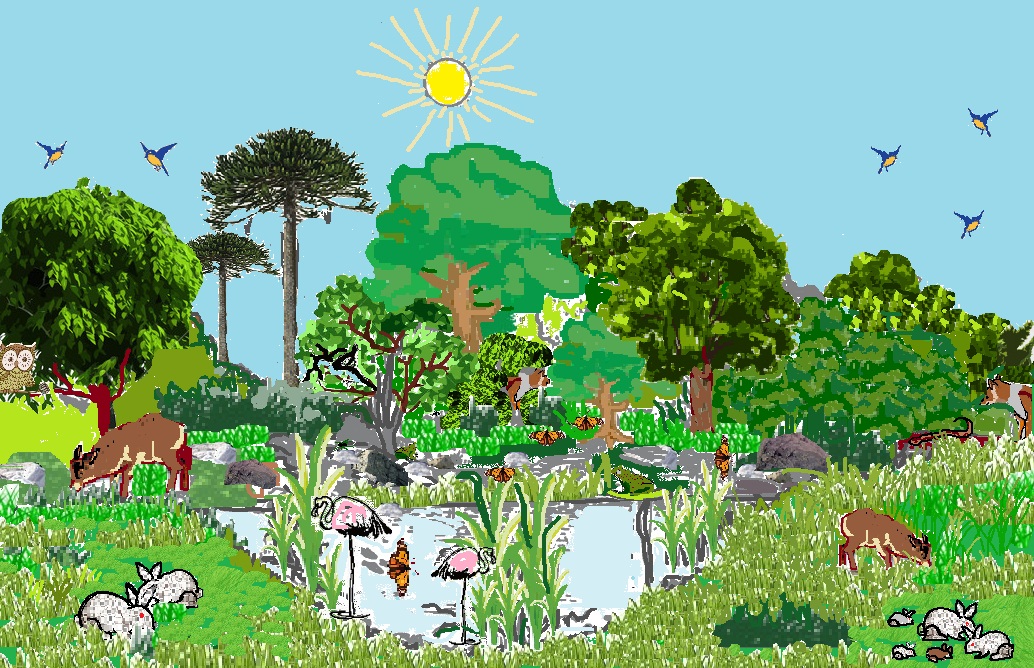 Nombra todos los herbívoros que observas.Nombra todos los carnívoros que observas.Nombra todas las situaciones de competencia intraespecífica que observas.Nombra todas las situaciones de competencia interespecífica que observas.¿Qué animal podría depredar a los conejos?Nombra una situación de mutualismo presente en el dibujo.Predice qué sucedería si se introdujera un virus para eliminar todos los conejos del sistema. En varios lugares del sur de Chile, se han introducido jabalíes en cautiverio.  Sin embargo, algunos de ellos se han arrancado y están habitando algunos ecosistemas del sur de Chile. Los jabalíes son feroces depredadores y muy agresivos. Haz una hipótesis (que pueda ser comprobada) de lo que puede estar sucediendo en los lugares donde los jabalíes andan sueltos.Elaborado por: Carmen Salazar